Nr wniosku 	…………………………….………………..                              Przedsięwzięcie     3.2.1		      [wypełnia pracownik Biura LGD]         Tytuł operacji/projektu : 	………….……………………………………………………..				……………….………………………………………………..Imię i Nazwisko / Nazwa Wnioskodawcy:	…………………………………………………………….Nr identyfikacyjny Wnioskodawcy / producenta rolnego /  ……………………………………………
Instrukcja:Niniejszy dokument ma charakter pomocniczy i stanowi wyłącznie rozwinięcie informacji zawartych we Wniosku o Przyznanie Pomocy (WoPP) oraz załącznikach.W każdym polu Uzasadnienie, należy wskazać odpowiedni punkt WoPP oraz (jeśli dotyczy) załącznik, w którym wnioskodawca wcześniej odniósł się do kryterium punktowego.W przypadku pojawienia się rozbieżności lub braku informacji we Wniosku i/lub załącznika, oceniający przyzna punkty w oparciu o WoPP jako dokument nadrzędny.Uzasadnienie powinno być zwięzłe, konkretne, w sposób przejrzysty odnosić się do kryterium. Opisy niezwiązane z zakresem operacji lub informacje ogólne, w tym ograniczenie się do krótkiej deklaracji spełnienia wymogów kryterium nie zostaną uznane przez oceniających.Kryteria punktowe niewyliczone w Fiszce Operacji będą weryfikowane w oparciu o inne dokumenty i nie wymagają dodatkowych uzasadnień.……………………………………………..                          			           ………………………………………………..   [miejscowość, data]                                                                                                        [czytelny podpis]	OPERACJE W RAMACH LSRFISZKA OPERACJI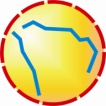 Lokalna Grupa DziałaniaOpis kryteriumUzasadnienie wskazaniem punktu w WoPP i/lub BiznesplanieDodatkowe miejsca pracyDodatkowe miejsca pracyPreferowane będą wnioski, w których Wnioskodawca przewidzi utworzenie dodatkowego miejsca pracy (ponad jedno wymagane Programem).Punkty–  z biznesplanu projektu wynika chęć utworzenia dodatkowych miejsc w wymiarze co najmniej 2 etatów średniorocznego,– z biznesplanu projektu wynika chęć utworzenia dodatkowych miejsc wymiarze co najmniej 1 etatu średniorocznego,–  z biznesplanu nie wynika chęć utworzenia dodatkowego miejsca pracy.Należ napisać w jakim zakresie wnioskodawca przewiduje we wniosku dodatkowe utworzenie miejsc pracyNie dotyczyWsparcie grup defaworyzowanych.Wsparcie grup defaworyzowanych.Preferowane są operacje, w których wnioskodawca w dniu złożenia wniosku zalicza się do jednej z grup defaworyzowanych (osoby poniżej 30 roku życia, osoby po 50 roku życia, osoby niepełnosprawne).Punkty-  wnioskodawca przewiduje zatrudnienie co najmniej jednej osoby z grupy defaworyzowanej-  wnioskodawca nie przewiduje zatrudnienia osoby z grupy defaworyzowanejNależy wskazać dokument z którego wynika zaliczenie do którejś z grup defaworyzowanych. Nie dotyczyKwalifikacje i doświadczenie zawodowe wnioskodawcyKwalifikacje i doświadczenie zawodowe wnioskodawcyPreferowani są wnioskodawcy, którzy przedstawią dokumenty potwierdzające:a) posiadanie wiedzy 
w zakresie uruchamianej działalności (certyfikaty, dyplomy ukończenia kursów, szkoleń, kierunków studiów etc. bezpośrednio związanych z planowaną do podjęcia działalnością);b) posiadanie doświadczenia zawodowego w zakresie uruchamianej działalności (świadectwa pracy, umowy o pracę, cywilnoprawne, umowy wolontariackie itp. potwierdzające doświadczenie w danej branży)Punkty-  wnioskodawca przedstawił dokumenty potwierdzające wiedzę i doświadczenie zawodowe-  wnioskodawca przedstawił dokumenty potwierdzające wiedzę lub doświadczenie zawodowe-   wnioskodawca nie przedstawił dokumentów potwierdzających wiedzę ani doświadczenie zawodowe Należy wskazać wymieniając dokumenty potwierdzające posiadane doświadczeniaNie dotyczyRealizacja operacji z uwzględnieniem zasad ochrony środowiska naturalnego i klimatuRealizacja operacji z uwzględnieniem zasad ochrony środowiska naturalnego i klimatuPreferuje się operacje realizowane z wykorzystaniem metod/narzędzi pozytywnie wpływających na środowisko naturalne i jego poziom ochrony oraz na klimatPunkty5 – operacja   wykorzystuje metody lub narzędzia korzystnie wpływające na środowisko i klimat0 –  operacja nie ma wpływu na stan i poziom ochrony środowiska naturalnegoNależy wskazać i opisać, jakie metody i/lub narzędzia wykorzystywane w ramach operacji będą pozytywnie wpływały na stan środowiska naturalnego i poziom jego ochronyNie dotyczyInnowacyjność operacjiInnowacyjność operacjiPreferuje się operacje stosujące nowe metody i/lub realizujące nowe usługi i/lub nowe produkty na obszarze LSR.Punkty12 –  wnioskodawca wykorzystuje nowe rozwiązania0 –  wnioskodawca nie wykorzystuje nowych rozwiązańNależy wskazać i opisać co najmniej jedną z kategorii:- jakie nowe metody i/lub narzędzia będą stosowane w ramach operacji lub- jakie nowe atrakcje i/lub usługi zostaną wprowadzone na wskazany obszar w ramach operacji. Należy odnieść się w szczególności do zakresu tematycznego przedsięwzięcia, w ramach którego ogłoszono nabór wniosków. Należy uzasadnić, w jaki sposób wnioskodawca zdobył informacje nt. poziomu innowacyjności operacji.Nie dotyczyKoszt utworzenia jednego miejsca pracyKoszt utworzenia jednego miejsca pracyPreferuje się operacje, w ramach których zaplanowano możliwie najniższą kwotę pomocy w przeliczeniu na jedno średnioroczne miejsce pracy, zakładane do utworzenia w wyniku realizacji operacji.PunktyMaksymalnie 10 punktówMaksymalną liczbę punktów (10) uzyska operacja, w ramach której zaproponowano najniższy koszt jednego miejsca pracy w danym naborze. Kolejne operacje otrzymają liczbę punktów wyliczoną w następujący sposób:Liczba punktów = (najniższy koszt jednego miejsca pracy/koszt jednego miejsca pracy w ramach danego wniosku) x 20Liczbę punktów podaje się z dokładnością dwóch miejsc po przecinku, przy zaokrągleniu w góręNależy wskazać wnioskowaną kwotę pomocy z wyliczeniem jej wartości na 1 miejsce pracyNie dotyczyWsparcie dla firm działających na obszarze LGDWsparcie dla firm działających na obszarze LGDPreferowane są firmy, które posiadają siedzibę na obszarze LGD.Punkty10 –  główna siedziba firmy mieści się na obszarze LGD 0 - główna siedziba firmy nie mieści się na obszarze LGD Należy wskazać dokument informujący o siedzibie  firmyNie dotyczyWykorzystanie ITWykorzystanie ITPreferowane będą wnioski, w których Wnioskodawca przewidzi wykorzystanie nowych rozwiązań z zakresu IT lub e-usługPunkty9 – z biznesplanu projektu wynika chęć wykorzystania nowych rozwiązań z zakresu IT lub e-usług 0 – z biznesplanu projektu nie wynika chęć wykorzystania nowych rozwiązań z zakresu IT lub e-usługNależy wskazać jakiego rodzaju technologie IT będą wykorzystane w realizacji operacji Nie dotyczyUdział w szkoleniu doradztwie przeprowadzonym przez LGD dotyczące PROW 2014 - 2020Udział w szkoleniu doradztwie przeprowadzonym przez LGD dotyczące PROW 2014 - 2020Preferuje się Wnioskodawców, którzy skorzystali ze szkoleń i doradztwa udzielanego przez LGD dotyczącym PROW 2014 - 2020..Punkty- za obecność na szkoleniu  i skorzystanie z doradztwa- za obecność na szkoleniu lub za skorzystanie z doradztwa-  brak obecności na szkoleniu i skorzystanie z doradztwaNależy wskazać rodzaj uczestnictwa w prowadzonych przez Stowarzyszenie szkoleniach, doradztwie, konsultacjach Nie dotyczy